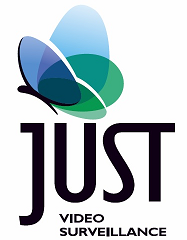 Инструкция по эксплуатацииJT-POE31024P26-портовый PoE коммутатор с встроенным блоком питания(24 POE 10/100Mб/с + 2 порта Uplink 1000Мб/с)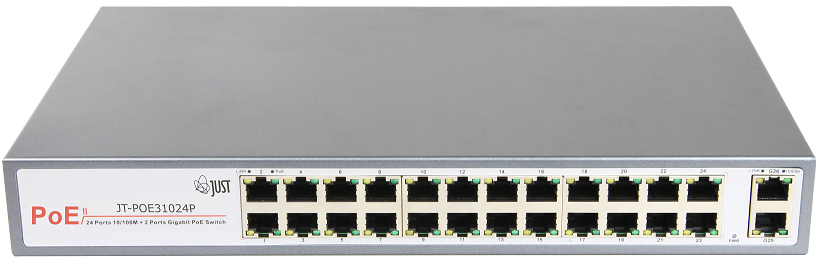 ВведениеPoE коммутатор обеспечивает питание и передачу данных с использованием технологии Power over Ethernet (PoE) по кабелю CAT-5. PoE коммутатор станет идеальным сетевым решением как для объектов промышленного значения, так и для частного использования. Описание моделиJT-POE31024PPoE коммутатор JT-POE31024P имеет 24 порта Ethernet для передачи данных 10/100 Mbps стандарта POE 802.3 af  и 2 порта Uplink Gigabit для передачи данных 10/100/1000Мб/с.Модель поддерживает автоматическое определение алгоритма подключаемого устройства: подаёт напряжение только при наличии источника питания POE в подключаемом устройстве и прекращает подачу питания если PoE устройства отключены.Комплект поставки:1 PoE коммутатор1 Кабель питания2 Монтажный комплект1 Руководство ПользователяОсновные особенностиСоответствует стандарту IEEE802.3, IEEE 802.3u, IEEE 802.3af, IEEE802.3at24 порта 10/100 Мб/с с автоматическим определением подключаемых устройствUplink Gigabit 2 порта Бюджет PoE 250WВсе 24 PoE порта поддерживают функцию автоопределения (MDI/MDIX).PoE порты поддерживают питание до 30 Вт (стандарт IEEE802.3at). Поддержка протокола IEEE 802.3x Автоматическое заполнение таблицы (MAC-) адресов и удаление из нее устаревших адресов.Максимальное количество адресов 4КСветодиодные индикаторы контроля  подачи питания, подключения,  активности и скорости передачи.Технические характеристикиИнструкция по эксплуатацииВнешний вид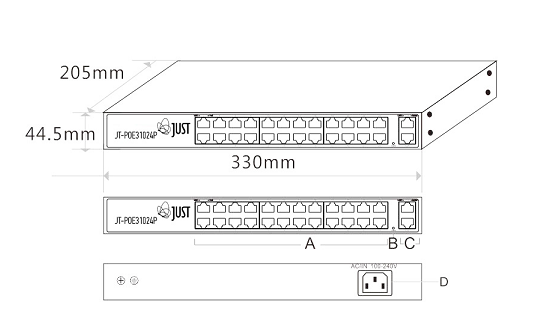 А: Индикаторы работыB: 8x100M Порты PoEC: 2 Gigabit Up link ПортD: Подключение кабеля питания 100-240В / 50-60 ГцИндикаторы работы устройстваСхема подключения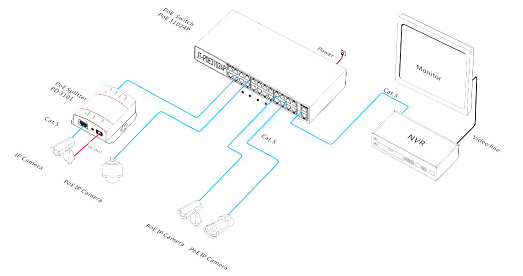 !Важно!Установка PoE коммутатора: Устройство необходимо устанавливать в стойку в хорошо проветриваемом помещении.Убедитесь, что подключаемые устройства соответствуют стандарту IEEE802.3af/at.PoE порт: Порты работают по технологии PoE, которая может передавать питание и данные при подключении согласующего устройства, вы можете проверить состояние каждого порта с помощью индикаторов работы на передней панели устройства.Гарантийные обязательства:Срок гарантии 1 год с момента продажи.При отсутствии отметки о дате продажи гарантийный срок исчисляется от даты производства.Гарантийные обязательства недействительны, если причиной неисправности являются:- умышленная порча;- пожар, наводнение , стихийные бедствия;- аварии в сети питания;- электрический пробой микросхем вследствие ошибок  в подключении;- механические, термические, химические повреждения;- нарушение правил установки и подключения.